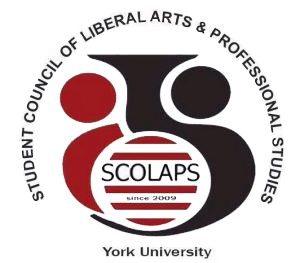 Student Council of Liberal Arts and Professional Studies York University South Ross Building, Room 124 | T: (416)-736-2100 ext. 55977 E: scolaps@gmail.com | Web: www. http://student-council.laps.yorku.ca/______________________________________________________________________________SCOLAPS 5th General Council MeetingThursday, January 11th 2017, 6-8pmSenate Chambers (North Ross 940)Call to orderApproval of the Agenda and Minutes from November 9th 2017Chair’s remarks Updates from the FacultyFaculty Council SenateCommittee updates Academic Policy and Planning CommitteeCommittee on Curriculum, Curricular Policy and StandardsTenure and Promotions CommitteeCommittee on Research Policy and PlanningCommittee on Teaching and Learning and Student SuccessUpcoming eventsTreasurer’s reportLA&PS International Student Engagement Coordinator reportJoin the Conversation: International Student IssuesQ&A session with York International Global Learning Alumni Presentation by Dalubuhle NdlovuOther business Motion to adjourn 